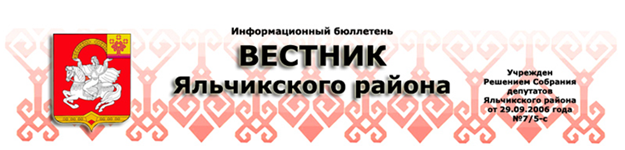 16.12.2021                                                                                                                                                   № 19В соответствии со статьей 13 Федерального закона от 06 октября 2003 года № 131-ФЗ «Об общих принципах организации местного самоуправления в Российской Федерации», Уставом Яльчикского района Чувашской Республики,     Собрание депутатов Яльчикского района Чувашской Республики р е ш и л о:1. Выступить с инициативой о преобразовании муниципальных образований путем объединения всех поселений, входящих в состав Яльчикского района Чувашской Республики: Большетаябинского сельского поселения Яльчикского района Чувашской Республики, Большеяльчикского сельского поселения Яльчикского района Чувашской Республики, Кильдюшевского сельского поселения Яльчикского района Чувашской Республики, Лащ-Таябинского сельского поселения Яльчикского района Чувашской Республики, Малотаябинского сельского поселения Яльчикского района Чувашской Республики, Новошимкусского сельского поселения Яльчикского района Чувашской Республики, Сабанчинского сельского поселения Яльчикского района Чувашской Республики, Яльчикского сельского поселения Яльчикского района Чувашской Республики, Янтиковского сельского поселения Яльчикского района Чувашской Республики, и наделения вновь образованного муниципального образования статусом муниципального округа с наименованием Яльчикский муниципальный округ Чувашской Республики с административным центром: село Яльчики. 2. Обратиться к Собраниям депутатов  Большетаябинского сельского поселения Яльчикского района Чувашской Республики, Большеяльчикского сельского поселения Яльчикского района Чувашской Республики, Кильдюшевского сельского поселения Яльчикского района Чувашской Республики, Лащ-Таябинского сельского поселения Яльчикского района Чувашской Республики, Малотаябинского сельского поселения Яльчикского района Чувашской Республики, Новошимкусского сельского поселения Яльчикского района Чувашской Республики, Сабанчинского сельского поселения Яльчикского района Чувашской Республики, Яльчикского сельского поселения Яльчикского района Чувашской Республики, Янтиковского сельского поселения Яльчикского района Чувашской Республики с предложением выразить согласие населения поселений на преобразование муниципальных образований путем объединения всех поселений, входящих в состав Яльчикского района Чувашской Республики, и наделения вновь образованного муниципального образования статусом муниципального округа с наименованием Яльчикский муниципальный округ Чувашской Республики с административным центром: село Яльчики.3. Направить настоящее решение в представительные органы поселений, указанные в пункте 2 настоящего решения.4. Обеспечить обнародование в соответствии с Уставом Яльчикского района Чувашской Республики, опубликование  в информационном издании «Вестник Яльчикского района» и размещение на официальном сайте Яльчикского района Чувашской Республики в информационно-телекоммуникационной сети Интернет настоящего решения. 5. Настоящее решение вступает в силу после его официального опубликования в информационном издании «Вестник Яльчикского района».Глава Яльчикского районаЧувашской Республики                                                                            А.Г.Васильева                                                                                                                        В соответствии со статьей 28 Федерального закона от 06 октября 2003 года  № 131-ФЗ «Об общих принципах организации местного самоуправления в Российской Федерации», Уставом Яльчикского района Чувашской Республики,  Порядком проведения публичных слушаний в Яльчикском районе Чувашской Республики, утвержденным решением Собрания депутатов Яльчикского района Чувашской Республики от 04 мая 2006 года № 5/9-с,      Собрание депутатов Яльчикского района Чувашской Республики р е ш и л о:1. Вынести на публичные слушания вопрос о преобразовании муниципальных образований путем объединения всех поселений, входящих в состав Яльчикского района Чувашской Республики: Большетаябинского сельского поселения Яльчикского района Чувашской Республики, Большеяльчикского сельского поселения Яльчикского района Чувашской Республики, Кильдюшевского сельского поселения Яльчикского района Чувашской Республики, Лащ-Таябинского сельского поселения Яльчикского района Чувашской Республики, Малотаябинского сельского поселения Яльчикского района Чувашской Республики, Новошимкусского сельского поселения Яльчикского района Чувашской Республики, Сабанчинского сельского поселения Яльчикского района Чувашской Республики, Яльчикского сельского поселения Яльчикского района Чувашской Республики, Янтиковского сельского поселения Яльчикского района Чувашской Республики, и наделения вновь образованного муниципального образования статусом муниципального округа с наименованием Яльчикский муниципальный округ Чувашской Республики с административным центром: село Яльчики.2. Назначить проведение публичных слушаний по вопросу о преобразовании муниципальных образований на 28 января  2022 года в 14 часов 00 минут.3. Место проведения публичных слушаний: зал заседаний администрации Яльчикского района Чувашской Республики.4. Определить, что  внесение и учет предложений, участие граждан в обсуждении вопроса, указанного в пункте 1 настоящего Решения осуществляется в порядке, определенном для внесения и учета предложений, участия граждан в обсуждении проектов муниципальных правовых актов, выносимых на публичные слушания, установленном в Порядке проведения публичных слушаний в Яльчикском районе Чувашской Республики, утвержденном решением Собрания депутатов Яльчикского района Чувашской Республики  от 04 мая 2006 года № 5/9-с .5. Возложить подготовку и проведение публичных слушаний  на постоянную комиссию Собрания депутатов Яльчикского района Чувашской Республики по укреплению законности, правопорядка, развитию местного самоуправления. 6. Обеспечить обнародование в соответствии с Уставом Яльчикского района Чувашской Республики, опубликование в информационном издании «Вестник Яльчикского района» и размещение на официальном сайте Яльчикского района Чувашской Республики в информационно-телекоммуникационной сети Интернет настоящего решения и проекта решения Собрания депутатов Яльчикского района Чувашской Республики «О согласии на преобразование муниципальных образований путем объединения всех поселений, входящих в состав Яльчикского района Чувашской Республики, и наделения вновь образованного муниципального образования статусом муниципального округа с наименованием Яльчикский муниципальный округ Чувашской Республики с административным центром: село Яльчики».7. Настоящее решение вступает в силу после его официального опубликования в информационном издании «Вестник Яльчикского района».Глава Яльчикского района Чувашской Республики                                                               А.Г.Васильева               ПРОЕКТВ соответствии со статьей 13 Федерального закона от 06 октября 2003 года  № 131-ФЗ «Об общих принципах организации местного самоуправления в Российской Федерации», Уставом Яльчикского района Чувашской Республики,  выражая мнение населения Яльчикского района Чувашской Республики,    Собрание депутатов Яльчикского района Чувашской Республики р е ш и л о:1. Согласиться на преобразование муниципальных образований путем объединения всех поселений, входящих в состав Яльчикского района Чувашской Республики: Большетаябинского сельского поселения Яльчикского района Чувашской Республики, Большеяльчикского сельского поселения Яльчикского района Чувашской Республики, Кильдюшевского сельского поселения Яльчикского района Чувашской Республики, Лащ-Таябинского сельского поселения Яльчикского района Чувашской Республики, Малотаябинского сельского поселения Яльчикского района Чувашской Республики, Новошимкусского сельского поселения Яльчикского района Чувашской Республики, Сабанчинского сельского поселения Яльчикского района Чувашской Республики, Яльчикского сельского поселения Яльчикского района Чувашской Республики, Янтиковского сельского поселения Яльчикского района Чувашской Республики, и наделения вновь образованного муниципального образования статусом муниципального округа с наименованием Яльчикский муниципальный округ Чувашской Республики с административным центром: село Яльчики, и внести в Государственный Совет Чувашской Республики в порядке законодательной инициативы проект Закона Чувашской Республики «О преобразовании муниципальных образований Яльчикского муниципального района Чувашской Республики и о внесении изменений в Закон Чувашской Республики «Об установлении границ муниципальных образований Чувашской Республики и наделении их статусом городского, сельского поселения, муниципального района, муниципального округа и  городского округа».2. Настоящее решение вступает в силу после его официального опубликования в информационном издании «Вестник Яльчикского района».Глава Яльчикского района     Чувашской Республики                                                                    А.Г.Васильева                                                           Об утверждении Плана работыСобрания депутатов Яльчикского района Чувашской Республики на 2022 годРуководствуясь Уставом Яльчикского района Чувашской Республики, Собрание депутатов Яльчикского района Чувашской Республики решило:Утвердить План работы Собрания депутатов Яльчикского района Чувашской Республики седьмого созыва на 2022 год согласно приложению.Глава Яльчикского районаЧувашской Республики                                                                А.Г.ВасильеваУтвержденоРешением Собрания депутатовЯльчикского района«16» декабря  2021г. № 14/5-c П Л А Н работы Собрания депутатов Яльчикского районаЧувашской Республики седьмого созывана 2022 год.1.Вопросы, рассматриваемые на заседаниях Собрания  депутатов Яльчикского района:II. Организационно - массовая работа.Информационный бюллетень “Вестник Яльчикского района” отпечатанв Администрации Яльчикского района Чувашской РеспубликиАдрес: с.Яльчики, ул.Иванова, д.16 Тираж _100_ экзЧёваш РеспубликиЕлч.к район.Елч.к районДепутатсен пухёв.ЙЫШЁНУ2021 =?декабр.н 16-м.ш. №14/2-сЕлч.к ял.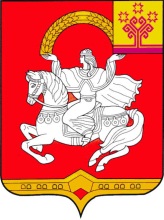 Чувашская  РеспубликаЯльчикский районСобрание депутатов Яльчикского районаРЕШЕНИЕ «  16 » декабря . № 14/2-с        село ЯльчикиОб инициативе по преобразованию муниципальных образований путем объединения всех поселений, входящих                 в состав Яльчикского района Чувашской Республики, и наделения вновь образованного муниципального образования статусом муниципального округа с наименованием Яльчикский муниципальный округ Чувашской Республики с административным центром: село ЯльчикиЧёваш РеспубликиЕлч.к район.Елч.к районДепутатсен пухёв.ЙЫШЁНУ2021=?декабр.н 16-м.ш. №14/3-сЕлч.к ял.Чувашская  РеспубликаЯльчикский районСобрание депутатов Яльчикского районаРЕШЕНИЕ «  16 » декабря . №14/3-с         село ЯльчикиО назначении публичных слушаний                    по вопросу о преобразовании муниципальных образований путем объединения всех поселений, входящих                 в состав Яльчикского района Чувашской Республики, и наделения вновь образованного муниципального образования статусом муниципального округа с наименованием Яльчикский муниципальный округ Чувашской Республики с административным центром: село ЯльчикиЧёваш РеспубликиЕлч.к район.Елч.к районДепутатсен пухёв.ЙЫШЁНУ202__ =?              -м.ш. №Елч.к ял.Чувашская  РеспубликаЯльчикский районСобрание депутатов Яльчикского районаРЕШЕНИЕ «   »                  202__ г. №         село ЯльчикиО согласии на преобразование муниципальных образований путем объединения всех поселений, входящих в состав Яльчикского района Чувашской Республики, и наделения вновь образованного муниципального образования статусом муниципального округа с наименованием Яльчикский муниципальный округ Чувашской Республики с административным центром:  село ЯльчикиЧёваш РеспубликиЕлч.к район.Елч.к районДепутатсен пухёв.ЙЫШЁНУ2021=? декабр.н  16- м.ш. №14/5-c Елч.к ял.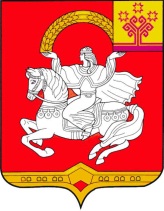 Чувашская  РеспубликаЯльчикский районСобрание депутатов Яльчикского районаРЕШЕНИЕ« 16 »  декабря  2021 г. №14/5-cсело Яльчики№ппНаименование вопросовСроки рассмотренияОтветственный  за  подготовку  вопроса  и  исполнение Депутатская  комиссия  ответственная  за  подготовку  вопроса  к  заседанию2345 1.1Об  отчете  главы   Яльчикского района о  результатах  деятельности       за  2021  годI квартал 2022г.Председатель Собрания депутатов Постоянная комиссия по укреплению законности, правопорядка и развитию местного самоуправления  1.2 Об итогах социально-экономического развития Яльчикского района Чувашской Республики за 2021 годI   квартал 2022 г.Отдел экономики, имущественных и земельных отношений администрации районаПостоянная комиссия по экономической политике, бюджету и налогам 1.3 Об итогах приватизации муниципального имущества Яльчикского района за 2021 годI квартал 2022г.Отдел экономики, имущественных и земельных отношений администрации районаПостоянная комиссия по экономической политике, бюджету и налогам1.4Об отчете о деятельности отдела полиции по Яльчикскому району МО МВД РФ «Комсомольский» за 2021 годII квартал 2022гОтдел полициипо Яльчикскому району МО МВД РФ«Комсомольский»Постоянная комиссия по укреплению законности, правопорядка и развитию местного самоуправления1.5Об утверждении годового отчета об исполнении бюджета Яльчикского района за 2021 годII квартал 2022г.Финансовый отдел  администрации района.Постоянная комиссия по экономической политике, бюджету и налогам1.6Информации о деятельности административной комиссии за  2021 год.III квартал 2022г.Председатель комиссииПостоянная комиссия по укреплению законности, правопорядка и развитию местного самоуправления1.7  О прогнозе социально-экономического развития Яльчикского района Чувашской Республики на 2023 год и на плановый период 2024 и 2025 годовIV квартал 2022г.Отдел экономики, имущественных и земельных отношений администрации района Постоянная комиссия по экономической политике, бюджету и налогам1.8О Прогнозном плане (программе) приватизации муниципального имущества на 2023 годIV квартал 2022 г.Отдел экономики, имущественных и земельных отношений администрации района Постоянная комиссия по экономической политике, бюджету и налогам1.9О бюджете Яльчикского района на 2023 и на плановый период 2024 и 2025 годов.IV квартал 2022г.Финансовый отдел администрации районаПостоянная комиссия по экономической политике, бюджету и налогам1.10Утверждение плана работы Собрания депутатов Яльчикского района на 2023 год. IV квартал 2022г.Председатель Собрания депутатов районаВсе три комиссии1.11О внесении изменений в Устав  Яльчикского муниципального района и иных нормативных актов, принятых Собранием депутатов  Яльчикского муниципального районав течение годаОтдел организационной работы администрации районаПостоянная комиссия по укреплению законности, правопорядка и развитию местного самоуправления1.12Принятие Устава муниципального образованияIV квартал 2022 г.Юридическая служба администрации района1.13 О внесении изменений в Прогнозный план (программу) приватизации муниципального имущества на 2022 год в течение годаОтдел экономики, имущественных и земельных отношений администрации района Постоянная комиссия по экономической политике, бюджету и налогам1.14О внесении изменений в бюджет Яльчикского района Чувашской Республики на 2022 год и на плановый период 2023 и 2024 годовв течение годаФинансовый отдел администрации районаПостоянная комиссия по экономической политике, бюджету и налогам2.1Информирование населения о проведении заседаний Собрания депутатовПо мере проведения заседанийСекретарь Собрания депутатов2.2Проведение заседаний постоянных комиссий.Согласно планам работыПредседатели постоянных комиссий2.3Проведение экспертизы проектов правовых актов, выносимых на  заседание Собрания депутатовПо мере подготовки вопросов администрации района, отдел экономики, имущественных и земельных отношений администрации районаПостоянная комиссия по укреплению законности, правопорядка и развитию местного самоуправления2.4Проведение «Информационных дней»   с участием депутатов районного Собрания депутатов.ежемесячно администрации района2.5Прием граждан депутатами Собрания депутатовПо графику администрации района2.6Отчеты депутатов районного Собрания перед избирателями.По плану администрации района2.7Организация учебы депутатов на проводимых государственными органами семинарах, курсах и других мероприятиях.В течение года администрации района2.8Организация публикаций нормативных правовых актов, принимаемых районным Собранием депутатов в  районной газете «Елчек ЕН » и «Вестник Яльчикского района».По мере необходимостиЮридическая служба администрации района2.9Проведение публичных слушаний по проекту:1. По вопросу преобразования в муниципальный округ.2. Отчета об исполнении бюджета   Яльчикского района.3. По проекту бюджета Яльчикского района на 2022 и на плановый период 2023 и 2024 годов.4. По внесению изменений в Устав Яльчикского района.5. По принятию Устава муниципального округа.По мере необходимости Отделы администрации Яльчикского районаПостоянная комиссия по экономической политике, бюджету и налогамПостоянная комиссия по экономической политике, бюджету и налогамПостоянная комиссия по укреплению законности, правопорядка и развитию местного самоуправления